Symptoms of an asthma attackNot all symptoms listed have to be present for this to be an asthma attackSymptoms can get worse very quicklyIf in doubt, give emergency treatment. Side effects from salbutamol tend to be mild and temporary. These side effects include feeling shaky, or stating that the heart is beating faster.CoughA dry persistent cough may be a sign of an asthma attack.Chest tightness or painThis may be described by a child in many ways including a ‘tight chest’, ‘chest pain’, tummy acheShortness of breathA child may say that it feels like it's difficult to breathe, or that their breath has ‘gone away’WheezeA wheeze sounds like a whistling noise, usually heard when a child is breathing out. A child having an asthma attack may, or may not be wheezing.Increased effort of breathingThis can be seen when there is sucking in between ribs or under ribs or at the base of the throat. The chest may be rising and falling fast and in younger children, the stomach may be obviously moving in and out. Nasal flaring.Difficulty in speakingThe child may not be able to speak in full sentencesStruggling to breatheThe child may be gasping for air or exhausted from the effort of breathingCALL AN AMBULANCE IMMEDIATELY, WHILST GIVING EMERGENCY TREATMENT IF THE CHILDAppears exhaustedHas blue/white tinge around the lipsIs going blueHas collapsedAdministering reliever inhaled therapy through a spacerA metered dose inhaler can be used through a spacer device. If the inhaler has not been used for 2 weeks then press the inhaler twice into the air to clear it.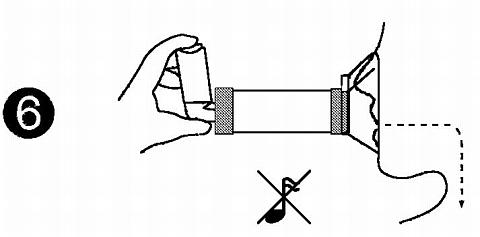 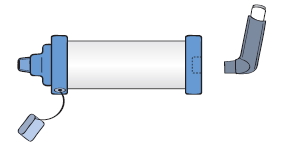 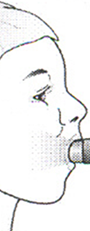 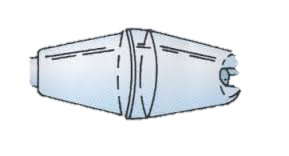 Keep calm and reassure the childEncourage the child to sit up Remove cap from inhalerShake inhaler and place it in the back of the spacerPlace mouthpiece in mouth with a good seal, (or if using the mask place securely over the mouth and nose)Encourage the child to breathe in and out slowly and gentlyDepress the canister encouraging the child to continue to breathe in and out for 5 breathsRemove the spacerWait 30 seconds and repeat steps 2-6Assess for improvement in symptomsDependent on response steps 2-7 can be repeated according to response up to 10 puffs.If there is no improvement CALL 999. If help does not arrive in 10 minutes give another 10 puffs in the same way If the child does not feel better or you are worried ANYTIME before you have reached 10 puffs, call 999 for an ambulance and continue to treat as above.A Spacer might beOrangeYellowBlueClearA spacer may haveA maskA mouthpiece